АДМИНИСТРАЦИЯ КРАСНОДАРСКОГО КРАЯ УПРАВЛЕНИЕ КОНТРОЛЯ, ПРОФИЛАКТИКИ КОРРУПЦИОННЫХ
 И ИНЫХ ПРАВОНАРУШЕНИЙ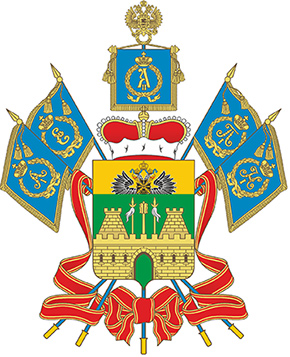 АЛГОРИТМ ПРОВЕРКИ ДОСТОВЕРНОСТИ И ПОЛНОТЫ СВЕДЕНИЙ О ДОХОДАХ, 
ОБ ИМУЩЕСТВЕ И ОБЯЗАТЕЛЬСТВАХ ИМУЩЕСТВЕННОГО ХАРАКТЕРАКраснодар 2022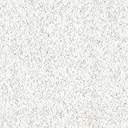 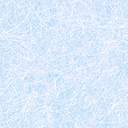 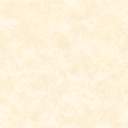 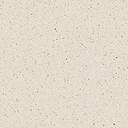 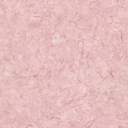 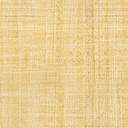 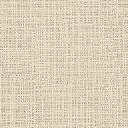 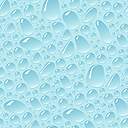 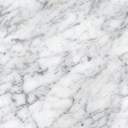 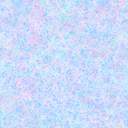 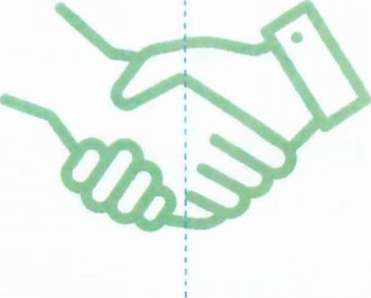 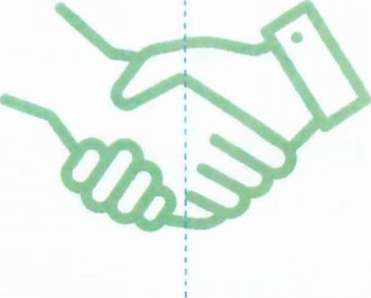 